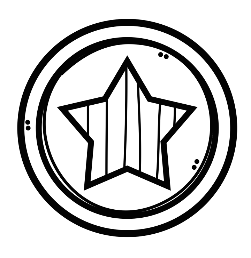 Name: 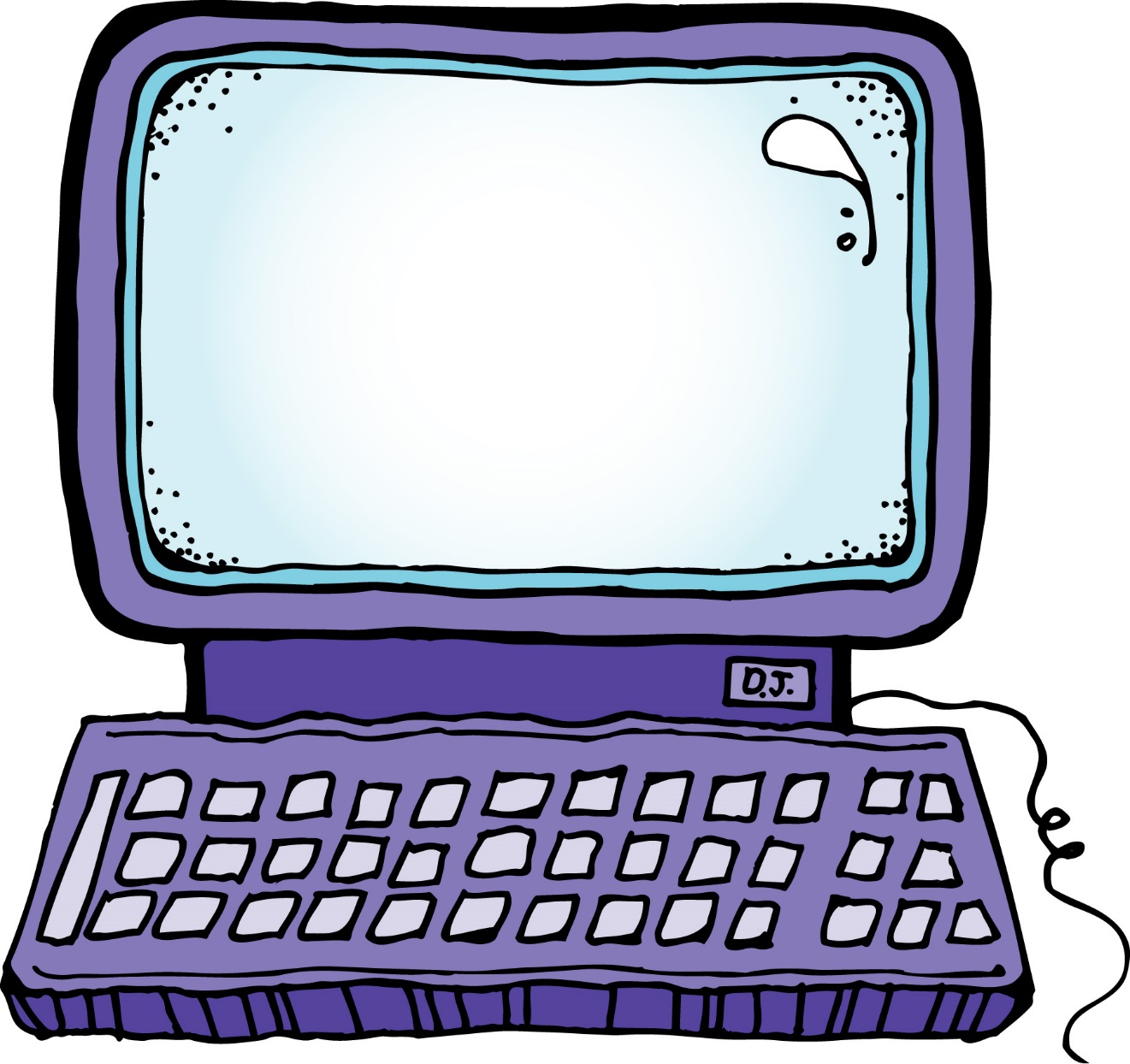   1st Grade Keyboarding Practice Type each sight word two times in the spaces below & ask Mrs. Gallagher to print one copy.ImylikearedloveandIrbytheschool